Learning Technologist and Instructional Designer: Terry Greene, M.Sc, B.Ed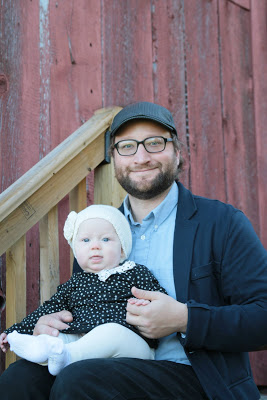 Terry is a Learning Technologist at Fleming College’s School of Environmental and Natural Resource Sciences and the Haliburton School of the Arts. He has recently achieved a Master of Science degree in Instructional Design and Technology from the University of North Dakota where he focused on developing Instructional Alternate Reality Games. Before that he completed a Bachelor of Education degree from the University of Alberta. He also has college level teaching experience at George Brown, Centennial and Seneca Colleges in Toronto. Terry has a strong and comprehensive knowledge of current media technology and has used various online media/multimedia platforms to develop and deliver training sessions for adult learners. 